Филиал Республиканского государственного предприятия на праве хозяйственного ведения «Казгидромет» Министерства экологии и природных ресурсов РК по г.Алматы и Алматинской области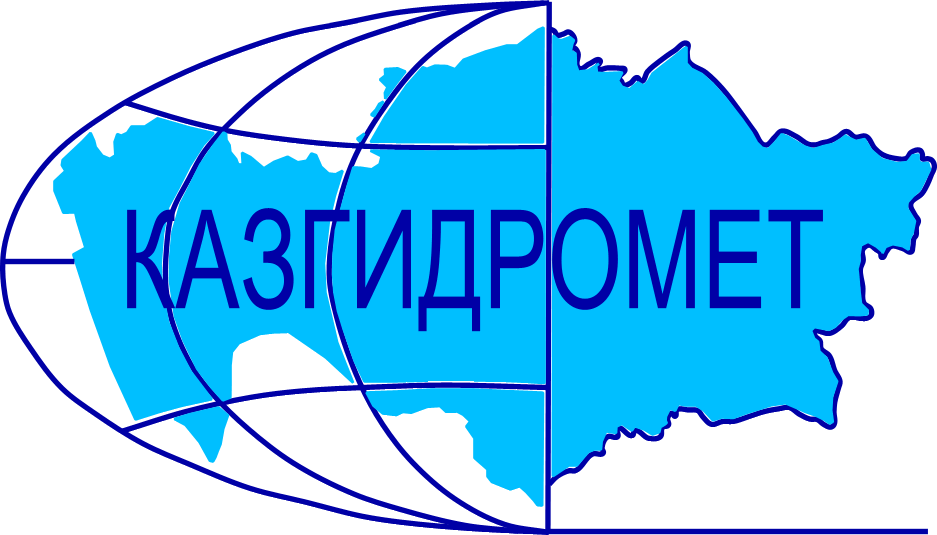 г.Алматы, проспект Абая, 32Ежедневный гидрологический бюллетень № 21Сведения о состоянии водных объектов г.Алматы и Алматинской области по данным гидрологического мониторинга на государственной сети наблюдений по состоянию на 8 час. 21 апреля 2024 годаСведения о водохранилищах Примечание: * - данные отсутствуютДиректор филиала             		                                                                           Т. КасымбекСоставил (а)/Исп.: Ә. БазарбайТел.: 8-747-756-68-58Қазақстан Республикасы Экология және табиғи ресурстар министрлігінің «Қазгидромет» шаруашылық жүргізу құқығындағы республикалық кәсіпорнының Алматы қаласы және Алматы облысы бойынша филиалыАлматы қаласы, Абай, 32 даңғылы№ 21 Күнделікті гидрологиялық бюллетень Мемлекеттік бақылау желісіндегі гидрологиялық мониторинг деректері бойынша Алматы қаласы және Алматы  облысы су нысандарының 2024 жылғы 21 сәуірдегі сағат 8-гі  жай-күйі туралы мәліметтер. Су қоймалары бойынша мәліметтер Ескерту: * - мәліметтер жоқФилиал директоры		                                                                               Т. ҚасымбекЖасады/Орын.: Ә. БазарбайТел.: 8-747-756-68-58Название гидрологического постаОпасный уровеньводы, смУровень воды, смИзменение уровня воды за сутки, ±смРасход воды, м³/секСостояние водного объектар.Иле-пристань Добын4903318485р.Иле-164 км выше Капшагайской ГЭС50042315464р.Иле-уроч.Капшагай5014000582р.Иле-с.Ушжарма3762022р.Иле-1 км ниже ответвления рук.Жидели328209520.8р.Иле-аул Жидели28612593.91р.Иле-протока Суминка548411522.7р.Иле-16 км ниже истока2771706596р.Иле-протока Ир256173985.0р.Киши Алматы-МС Мынжылки300река пересохлар.Киши Алматы-альпбаза «Туюксу»62653900.29заберегир.Киши Алматы-ниже устья р.Сарысай29025200.62р.Киши Алматы-МП Медеу1361020р.Киши Алматы–г.Алматы24818901.47р.Батарейка-д/о «Просвещенец»985900.18р.Бутак-с.Бутак28725610.46р.Улкен Алматы-1,1 км выше озера Улкен Алматы32929300.20р.Улкен Алматы-2 км выше устья р.Проходной40025500.84р.Кумбел-устье1198701.81р.Проходная-устье31027000.81р.Терисбутак-устье230211-10.68р.Каскелен-г.Каскелен337272-13.30р.Каскелен-устье213139011.5р.Талгар-г.Талгар3301652р.Есик-г.Есик29416700.39р.Турген-с.Таутурген1801093р.Узын Каргалы-п.Фабричный1601042р.Курты-Ленинский мост461256134.18р.Шилик-выше вдхр.Бартогай424308110.8р.Шилик-с.Малыбай1864421.73р.Темирлик-с.Темирлик27119914р.Шарын-уроч.Сарытогай250104528.5р.Текес-с.Текес20013219.61р.Каркара-у выхода из гор256125512.4р.Баянкол-с.Баянкол1807423.49р.Нарынкол-с.Нарынкол2501640вдхр.Капшагай-г.Капшагай115011430вдхр.Капшагай-МС Карашокы115011420оз.Улкен Алматы-на северном берегу1062241-10ледоставНазваниеНПУНПУФактические данныеФактические данныеФактические данныеФактические данныеНазваниеУровеньводы, м БСОбъем, млн. м3Уровеньводы, м БСОбъем, млн. м3Приток, м3/сСброс,м3/сКапшагайское   вдхр.479.0018450478,9218330464582Гидрологиялық бекеттердің атауыСудың шектік деңгейі, смСу дең-гейі,смСу деңгейі-нің тәулік ішінде өзгеруі,± смСу шығыны,  м³/секМұз жағдайы және мұздың қалыңдығы, смІле өз.- Добын айлағы490 2968485Іле өз.- Қапшағай ГЭС 164 шқ  жоғары50038215464Іле өз.- Қапшағай шатқалы5013830582Іле өз.- Үшжарма ауылы3761572Іле өз.- Жиделі тармағынан 1 шқ төмен328148520.8Іле өз.- Жиделі ауылы2868593.91Іле өз.- Суминка саласы548328522.7Іле өз.- Жиделі тармағынан 16 шқ төмен277786596Іле өз.- Ир сағасының тармағы 256160985.0Кіші Алматы өз.- Мыңжылқы МС300өзеннің суы тартылып қалдыКіші Алматы өз.- «Тұйықсу» альпбазасы62653900.29жағалық мұздарКіші Алматы өз.- Сарысай өзенінің сағасынан төмен29024700.62Кіші Алматы өз.- Медеу МП136950Кіші Алматы өз.- Алматы қаласы24818601.47Батарейка өз.- «Просвещенец» демалыс үйі985100.18Бұтақ өз.- Бұтақ ауылы28725010.46Үлкен Алматы өз.-Үлкен Алматы көлінен 1,1 шқ жоғары32929300.20Үлкен Алматы өз.- Проходная өзені сағасынан 2 шқ жоғары40025200.84Күмбел өз.- сағасы1198401.81Проходная өз.- сағасы31026800.81Терісбұтақ өз.- сағасы230207-10.68Қаскелен өз.- Қаскелен қаласы337267-13.30Қаскелен өз.- сағасы213136011.5Талғар өз.- Талғар қаласы3301592Есік өз.- Есік қаласы29400.39Түрген өз.- Таутүрген ауылы180853Ұзын Қарғалы өз.- Фабричный ауылы160942Күрті өз.- Ленин көпірі461242134.18Шелек өз.- Бартоғай су қоймасынан жоғары424*110.8Шелек өз.- Малыбай ауылы1864621.73Темірлік өз.- Темірлік ауылы27117814Шарын өз.- Сарытоғай шатқалы25099528.5Текес өз.- Текес ауылы20013019.61Қарқара өз.- таудан шығар жер256111512.4Баянкөл өз.- Баянкөл ауылы1807023.49Нарынкөл өз.- Нарынкөл ауылы2501630Қапшағай су қоймасы-Қапшағай қаласы115011440Қапшағай су қоймасы-Қарашоқы МС115011440Үлкен Алматы көлі-сол жағалауы1062309-10мұзқұрсауАтауы Қалыпты тірек деңгейіҚалыпты тірек деңгейіНақты деректерНақты деректерНақты деректерНақты деректерАтауы Су деңгейі,м  БЖКөлем,км3Су деңгейі,м  БЖКөлем,км3Нақты ағын,м3/сТөгім,м3/с Қапшағай су қоймасы479.018450478,9218330464582